ЗАТВЕРДЖЕНО:
рішення виконавчого комітету Срібнянської селищної ради16 вересня 2022 № 123ПАСПОРТ
автобусного маршруту(програма ”Шкільний автобус”)
№ 1 Підвезення учнів до Срібнянської ЗОШ І-ІІІ ст.з сіл Довгалівка, Гриціївка, Олексинці, Никонівка, 
Паспорт розроблений станом на 01.09.2022 р.Смт. Срібне  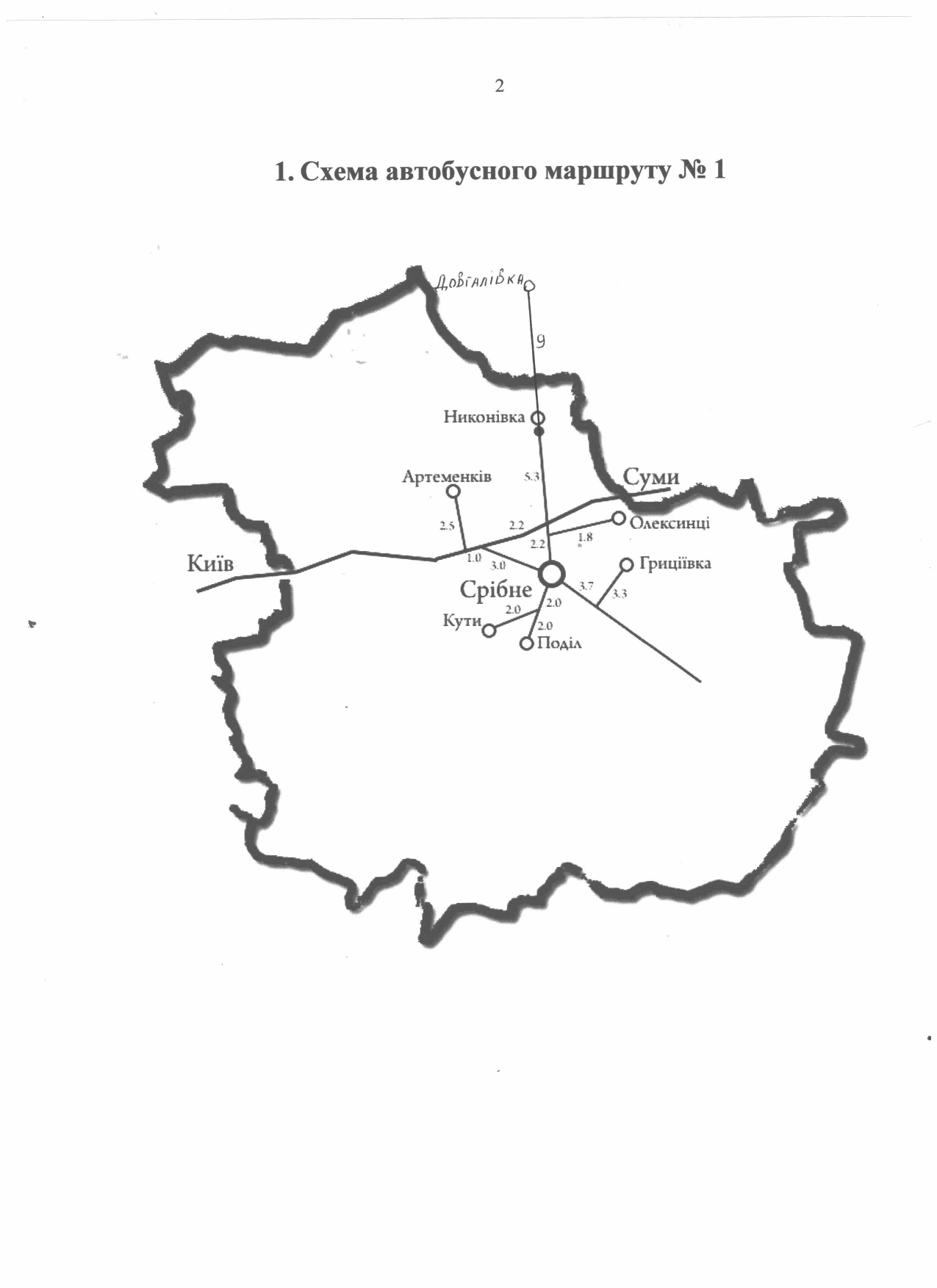 2. Характеристика маршруту № 13. Розклад руху автобуса4. Зміни на маршруті 5. Висновок за результатами пробного виїзду по маршруту  
№ 1
 Дорожні умови відповідають (не відповідають) безпечному перевезенню. Комісія в складі:Голова комісії – начальник відділу освіти, сім’ї, молоді та спорту                                                               В.М. НиконенкоЧлени комісії:Головний спеціаліст з охорони працівідділу освіти, сім’ї, молоді та спорту                                      В.М.ПетренкоМеханік відділу освіти, сім’ї, молоді та спорту                      О.О.КойдикНайменування показниківКількісні показникиДовжина маршруту в прямому напрямку, км 50Довжина маршруту в зворотньому напрямку, км 50Тривалість рейсу в прямому напрямку, год. хв. 1 год. 50 хв.Тривалість рейсу в зворотному напрямку, год.хв. 1 год. 50 хв.Експлуатаційна швидкість, км/год. 60 км/годКількість зупинок (од.)14Довжина нульового пробігу, км. 2 кмПрямий рейсПрямий рейсПрямий рейсПрямий рейсНазви зупинокЗворотній рейсЗворотній рейсЗворотній рейсЗворотній рейсПри-буття, год.хв.Стоян-ка, хв.Від-прав-лення, год.хв.Відстань між зупин-ками, кмНазви зупинокВідстань між зупин-ками, кмПри-буття, год.хв.Стоян-ка, хв.Від-прав-лення, год.хв.Гараж16-300.5Срібне7-1017-1114,5Довгалівка7-2017-219Никонівка7-4017-417,5Олексинці7-5017-514,0Срібне8-0518-067,0Гриціївка8-2017,0Срібне 0,5Гараж50,0ГаражСрібне0.5114-40Гриціївка7,014-55114-51Срібне7,015-00115-01Олексинці4,015-20115-21Никонівка7,515-40115-41Довгалівка916-00116-01Срібне14,516-401Гараж0,550,0Характер змінТермін дії змінТермін дії змінПричина введення змінПідписХарактер змінПочатокзакінченняПричина введення змінПідпис